CERTIFICATE OF ACHIEVEMENT 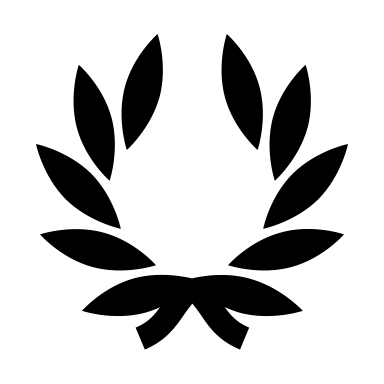 This Certificate Is Awarded ToForDate                                                                                           Head Coach     _______________                                                                     _______________      	            Ken Parker